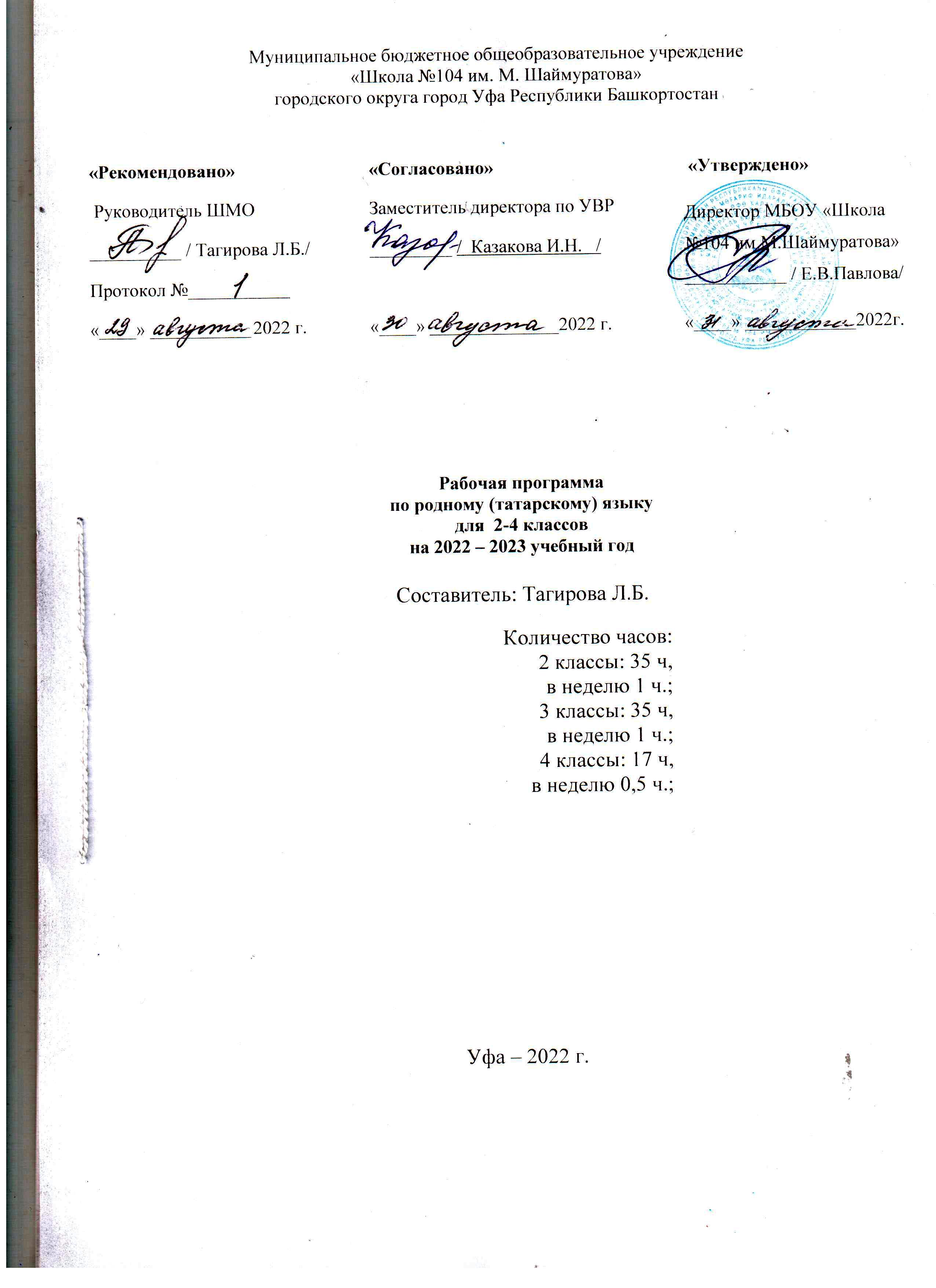 Планируемые результаты освоения учебного предметаВ результате изучения курса родного языка у обучающихся при получении начального общего образования будут сформированы первоначальные  научные знания о родном языке как системе и как развивающемся явлении, о его уровнях и единицах, о закономерностях его функционирования, освоение основных единиц и грамматических категорий родного языка, формирование позитивного отношения к правильной устной и письменной родной речи как показателям общей культуры и гражданской позиции человека. Они овладеют первоначальными умениями ориентироваться в целях, задачах, средствах и условиях общения, формирование базовых навыков выбора адекватных языковых средств для успешного решения коммуникативных задач. В процессе обучения родному языку воспитывается ценностное отношение к родному языку как хранителю культуры, включение в культурно-языковое поле своего народа, формирование первоначальных представлений о единстве и многообразии языкового и культурного пространства России, о языке как основе национального самосознания, происходит обогащение активного и потенциального словарного запаса, развитие у обучающихся культуры владения родным языком в соответствии с нормами устной и письменной речи, правилами речевого этикета. Обучающиеся овладеют учебными действиями с языковыми единицами и умение использовать знания для решения познавательных, практических и коммуникативных задач. В процессе обучения будет происходить обогащение активного и потенциального словарного запаса, развитие у обучающихся культуры владения родным языком в соответствии с нормами устной и письменной речи, правилами речевого этикета.Обучающиеся научатся осознавать, что  язык представляет собой явление национальной культуры и основное средство человеческого общения,  у них начнёт формироваться позитивное эмоционально­ценностное отношение к родному языку, стремление к грамотному использованию, родной язык станет для учеников средством развития их мышления, воображения, интеллектуальных и творческих способностей.В процессе изучения обучающиеся получат возможность реализовать в устном и письменном общении (в том числе с использованием средств ИКТ) потребность в творческом самовыражении, научатся использовать язык с целью поиска необходимой информации в различных источниках для выполнения учебных заданий.У выпускников, освоивших основную образовательную программу начального общего образования, будет сформировано отношение к правильной устной и письменной речи как показателям общей культуры и гражданской позиции человека. Они получат начальные представления о нормах родного языка (орфоэпических, лексических, грамматических) и правилах речевого этикета, научатся ориентироваться в целях, задачах, средствах и условиях общения, выбирать адекватные языковые средства для успешного решения коммуникативных задач. Будут сформированы коммуникативные учебные действия, необходимые для успешного участия в диалоге: ориентация на позицию партнера, учет различных мнений и координация различных позиций в сотрудничестве, стремление к более точному выражению собственного мнения и позиции, умение задавать вопросы.Выпускник на уровне начального общего образования:- научится осознавать безошибочное письмо как одно из проявлений собственного уровня культуры;- сможет применять орфографические правила и правила постановки знаков препинания (в объеме изученного) при записи собственных и предложенных текстов, овладеет умением проверять написанное;- получит первоначальные представления о системе и структуре родного языка: познакомится с разделами изучения языка – фонетикой и графикой, лексикой, словообразованием (морфемикой), морфологией и синтаксисом; в объеме содержания курса научится находить, характеризовать, сравнивать, классифицировать такие языковые единицы, как звук, буква, часть слова, часть речи, член предложения, простое предложение, что послужит основой для дальнейшего формирования общеучебных, логических и познавательных (символико-моделирующих) универсальных учебных действий с языковыми единицами.В результате изучения курса у выпускников, освоивших основную образовательную программу начального общего образования, будет сформирован учебно-познавательный интерес к новому учебному материалу и способам решения новой языковой задачи, что заложит основы успешной учебной деятельности при продолжении изучения курса родного языка на следующем уровне образования.Личностные результаты:1) формирование чувства гордости за свой народ, своим родным татарским языком, становление гуманистических и демократических ценностных ориентации многонационального российского общества;2) формирование средствами литературных произведений целостного взгляда на мир в единстве и разнообразии природы, народов, культур и религий;3)воспитание художественно-эстетического вкуса, эстетических потребностей, ценностей и чувств на основе опыта слушания и заучивания наизусть произведений художественной литературы на родном языке;4) развитие этических чувств, доброжелательности и эмоционально-нравственной отзывчивости, понимания и сопереживания чувствам других людей;5) формирование уважительного отношения к иному мнению, истории и культуре других народов, выработка умения терпимо относиться к людям иной национальной принадлежности;6) овладение начальными навыками адаптации к школе, к школьному коллективу; 7) принятие и освоение социальной роли обучающегося, развитие мотивов учебной деятельности и формирование личностного смысла учения;8) развитие самостоятельности и личной ответственности за свои поступки на основе представлений о нравственных нормах общения;9) развитие навыков сотрудничества со взрослыми и сверстниками в разных социальных ситуациях, умения избегать конфликтов и находить выходы из спорных ситуаций, умения сравнивать поступки героев литературных произведений со своими собственными поступками, осмысливать поступки героев;10) наличие мотивации к творческому труду и бережному отношению к материальным и духовным ценностям, формирование установки на безопасный, здоровый образ жизни.Метапредметные результаты:1) овладение способностью принимать и сохранять цели и задачи учебной деятельности, поиска средств её осуществления;2) освоение способами решения проблем творческого и поискового характера;3) формирование умения планировать, контролировать и оценивать учебные действия в соответствии с поставленной задачей и условиями её реализации, определять наиболее эффективные способы достижения результата;4) формирование умения понимать причины успеха/неуспеха учебной деятельности и способности конструктивно действовать даже в ситуациях неуспеха;5) использование знаково-символических средств представления информации о книгах;6) активное использование речевых средств для решения коммуникативных и познавательных задач;7) использование различных способов поиска учебной информации в справочниках, словарях, энциклопедиях и интерпретации информации в соответствии с коммуникативными и познавательными задачами;8) овладение навыками смыслового чтения текстов в соответствии с целями и задачами, осознанного построения речевого высказывания в соответствии с задачами коммуникации и составления текстов в устной и письменной формах;9) овладение логическими действиями сравнения, анализа, синтеза, обобщения, классификации по родовидовым признакам, установления причинно-следственных связей, построения рассуждений;10) готовность слушать собеседника и вести диалог, признавать различные точки зрения и право каждого иметь и излагать своё мнение и аргументировать свою точку зрения иоценку событий;11) умение договариваться о распределении ролей в совместной деятельности, осуществлять взаимный контроль в совместной деятельности, общей цели и путей её достижения, осмысливать собственное поведение и поведение окружающих;12) готовность конструктивно разрешать конфликты посредством учёта интересов сторон и сотрудничества.2 классЛичностные результатыУ обучающегося будут сформированы: осознание языка как основного средства мышления и общения людей;восприятие русского языка как явления национальной культуры, понимание связи развития языка с развитием культуры татарского народа;понимание богатства и разнообразия языковых средств для выражения мыслей и чувств;внимание к мелодичности народной звучащей речи;положительная мотивация и познавательный интерес к изучению курса родного (татарского) языка;способность к самооценке успешности в овладении языковыми средствами в устной и письменной речи. Обучающийся получит возможность для формирования: положительного отношения к школе; первоначального представления о знании и незнании; чувства сопричастности к развитию, сохранению самобытности языка родного народа;эстетических чувств на основе выбора языковых средств при общении.Метапредметные результатыПознавательныеОбучающийся научится: осуществлять поиск необходимой информации для выполнения учебных заданий (в справочных материалах учебника, в детских энциклопедиях);ориентироваться в соответствующих возрасту словарях и справочниках;находить, характеризовать, анализировать, сравнивать, классифицировать единицы языка: звук, буква, часть слова;осуществлять синтез как составление целого из частей (составление слов, предложений, текстов);классифицировать, обобщать, систематизировать изученный материал по плану;владеть общим способом проверки орфограмм в словах;выделять существенную информацию из читаемых текстов;строить речевое высказывание с позиций передачи информации, доступной для понимания слушателем.Обучающиеся получат возможность научиться:осуществлять расширенный поиск информации с использованием ресурсов библиотеки Интернета;осознанно и произвольно строить речевое высказывание в устной и письменной форме;строить логическое рассуждение, включающее установление причинно-следственных связей;критически оценивать получаемую информацию.Коммуникативные Обучающийся научится: владеть диалоговой формой речи;  учитывать разные мнения и стремиться к координации различных позиций при работе в паре;  договариваться и приходить к общему решению; формулировать собственное мнение и позицию; задавать вопросы, уточняя непонятое в высказывании; адекватно использовать речевые средства для решения коммуникативных задач.Обучающиеся получат возможность научиться:с учётом целей коммуникации достаточно точно, последовательно и полно передавать партнёру необходимую информацию как ориентир для построения действия;осуществлять взаимный контроль и оказывать в сотрудничестве необходимую взаимопомощь;адекватно использовать речь и речевые средства для эффективного решения разнообразных коммуникативных задач. Регулятивные Обучающийся научится:осознавать цели и задачи изучения курса в целом, раздела, темы;планировать свои действия для реализации задач урока и заданий к упражнениям;осмысленно выбирать способы и приёмы действий при решении языковых задач;выполнять учебные действия в материализованной, громкоречевой и умственной форме;следовать при выполнении заданий инструкциям учителя и алгоритмам, описывающим стандартные действия (памятки в справочнике учебника);осуществлять самопроверку и взаимопроверку, находить и исправлять орфографические ошибки. Обучающиеся получат возможность научиться:осуществлять итоговый и пошаговый контроль по результату изучения темы;вносить необходимые коррективы в процесс решения языковых задач, редактировать устные и письменные высказывания.Предметные результатыОбучающиеся научатся:различать основные языковые средства (слово, предложение, текст);практически использовать знания алфавита при работе со словарём;выявлять слова, значение которых требует уточнения;различать родственные (однокоренные) слова и формы слова;различать произношение и написание слов, находить способ проверки написания слова и выбирать нужную букву для обозначения звуков;грамотно и каллиграфически правильно списывать и писать под диктовку тексты, включающие изученные орфограммы;соблюдать в повседневной жизни нормы речевого этикета и правила устного общения (умение слышать, точно реагировать на реплики, поддерживать разговор);осознанно передавать содержание прочитанного текста, строить высказывание в устной и письменной формах;выражать собственное мнение, аргументировать его с учётом ситуации общения.Обучающиеся получат возможность научиться: соблюдать нормы татарского литературного языка в собственной речи и оценивать соблюдение этих норм в речи собеседников (в объёме представленного в учебнике материала);различать употребление в тексте слов в прямом и переносном значении (простые случаи); осознавать место возможного возникновения орфографической ошибки;составлять устный рассказ на определённую тему с использованием разных типов речи;использовать приобретённые знания и умения в практической деятельности и повседневной жизни для обмена мыслями, чувствами в устной и письменной речи (уметь слушать, читать и создавать небольшие тексты/высказывания) в учебных и бытовых ситуациях.3 классЛичностные результатыУ обучающегося будут сформированы:внутренняя позиция школьника на уровне положительного отношения к школе, ориентация на содержательные моменты школьной действительности и принятия образца «хорошего ученика»;осознание себя учеником, выражающееся в интересе к другим ученикам и учителям и желании следовать принятым нормам поведения в школе и дома;осознание себя носителем родного языка, являющегося универсальным средством общения и неотъемлемой частью национальной культуры;ориентация на понимание причин успеха в учебной деятельности, в том числе на самоанализ и самоконтроль результата.Обучающийся получит возможность для формирования: внутренней позиции обучающегося на уровне положительного отношения к образовательному учреждению, понимания необходимости учения, выраженного в преобладании учебно-познавательных мотивов и предпочтении социального способа оценки знаний;выраженной устойчивой учебно-познавательной мотивации учения.Метапредметные результатыПознавательныеОбучающийся научится: принимать и сохранять учебную задачу; различать способ и результат действия;умению прослушать короткий информационный текст, получив представление о его содержании;осуществлять информационный поиск для решения разнообразных задач;способность различать себя (как личность) и результат своей работы; использовать знаково-символические средства, в том числе модели и схемы для решения задач.Обучающийся получит возможность научиться:осознанно и произвольно строить сообщения в устной и письменной форме;осуществлять синтез как составление целого из частей, самостоятельно достраивая и восполняя недостающие компоненты;строить логическое рассуждение, включающее установление причинно-следственных связей.Коммуникативные Обучающийся научится: использовать речь для регуляции своего действия; задавать вопросы;допускать возможность существования у людей различных точек зрения;умению участвовать в коллективно-распределённом диалоге и работать в группе при решении учебно-практических задач;умению показать готовность группы к следующему этапу работы;умению пользоваться справочной литературой (словарями, справочниками) с целью установления норм правописания и произношения; вместе с другими учениками составлять план наблюдения (знаково-символический) за наблюдаемой языковой единицей;признавать существования у людей различных точек зрения по обсуждаемому вопросу;умение вести диалог, слушать и слышать собеседника, оценивать обоснованность его мнения; формулировать собственное мнение и позицию;строить понятные для партнёра высказывания, учитывающие, что партнёр знает и видит, а что нет.Обучающийся получит возможность научиться:учитывать разные мнения и интересы и обосновывать собственную позицию;аргументировать свою позицию и координировать её с позициями партнёров в сотрудничестве при выработке общего решения в совместной деятельности;задавать вопросы,осуществлять взаимный контроль и оказывать в сотрудничестве необходимую взаимопомощь;адекватно использовать речь для планирования и регуляции своей деятельности.Регулятивные Обучающийся научится:принимать и сохранять учебную задачу;учитывать выделенные учителем ориентиры действия в новом учебном материале в сотрудничестве с учителем;умению оценивать результат своей работы;планировать свои действия в соответствии с поставленной задачей и условиями её реализации, в том числе во внутреннем плане;адекватно воспринимать предложения и оценку учителей, товарищей, родителей и других людей;принимать оценку учителем и одноклассником результата своей работы;сравнивать результат своей работы с предложенным образцом;способность использовать знаково-символические средства представления информации для создания моделей изучаемых языковых единиц;учитывать установленные правила в планировании и контроле способа решения.Обучающийся получит возможность научиться:в сотрудничестве с учителем ставить новые учебные задачи;в сотрудничестве с учителем преобразовывать практическую задачу в познавательную;проявлять познавательную инициативу в учебном сотрудничестве;самостоятельно учитывать выделенные учителем ориентиры действия в новом учебном материале;осуществлять актуальный контроль на уровне произвольного внимания.Предметные результатыОбучающиеся научатся:отличать подготовленную и неподготовленную речь;осознавать важность соблюдения норм (орфоэпических, лексических, грамматических) для успешного общения;анализировать абзацные отступы, шрифтовые и цветовые выделения в учебных текстах;знать основные способы правки текста (замена слов, словосочетаний, предложений; исключение ненужного, вставка и т.д.);различать предложение, словосочетание, слово;соблюдать в повседневной жизни нормы речевого этикета и правила устного общения (умение слышать, точно реагировать на реплики, поддерживать разговор).Обучающиеся получат возможность научиться:соблюдать нормы родного литературного языка в собственной речи и оценивать соблюдение этих норм в речи собеседников (в объёме представленного в учебнике материала);выпускник получит возможность научиться разбирать по составу слова с однозначно выделяемыми морфемами в соответствии с предложенным в учебнике алгоритмом, оценивать правильность проведения разбора слова по составу;оценивать уместность использования слов в тексте;выбирать слова из ряда предложенных для успешного решения коммуникативной задачи;осознавать место возможного возникновения орфографической ошибки;при составлении собственных текстов перефразировать записываемое, чтобы избежать орфографических и пунктуационных ошибок;использовать формальные элементы текста (например, подзаголовки, сноски) для поиска нужной информации.4 классЛичностные результатыУ обучающегося будут сформированы:осознание языка как основного средства человеческого общения;способность оценивать личностные качества одноклассников, такие как товарищество, организованность, умение отстаивать свою точку зрения, самостоятельность;способность понимать другого человека, становится в позицию другого человека и рассматривать свои действия и их результат с точки зрения этого человека;способность к критическому мышлению, умение формировать собственное мнение по поводу того или иного предмета, сопоставлять его с другими мнениями, уважать их;объективно и самокритично оценивать свои достижения;способность следить за собственной речью, оценивать ее с точки зрения правильности, точности, богатства, выразительности.Обучающийся получит возможность для формирования:внутренней позиции обучающегося на уровне положительного отношения к образовательному учреждению, понимания необходимости учения, выраженного в преобладании учебно-познавательных мотивов и предпочтении социального способа оценки знаний;выраженной устойчивой учебно-познавательной мотивации учения;устойчивого учебно-познавательного интереса к новым общим способам решения задач;адекватного понимания причин успешности/неуспешности  учебной деятельности;установки на здоровый образ жизни и реализации её в реальном поведении и поступках;эмпатии как осознанного понимания чувств других людей и сопереживания им, выражающихся в поступках, направленных на помощь и обеспечение благополучия;установки на здоровый образ жизни и реализации её в реальном поведении и поступках.Метапредметные результатыПознавательныеОбучающийся научится: учитывать выделенные учителем ориентиры действия в новом учебном материале в сотрудничестве с учителем; принимать и сохранять учебную задачу;умению обнаруживать границу (дефицит) своих знаний и формулировать вопросы (задачи)  для ее преодоления;умение пользоваться справочной литературой (словарями, справочниками) с целью установления норм правописания и произношения (или каких-либо иных норм и точных сведений), нахождения нужной информации (определений, правил, исключений из них и т.п.); строить рассуждения в форме связи простых суждений об объекте;проводить сравнение  изучаемых языковых объектов по заданным критериям.Обучающийся получит возможность научиться:создавать и преобразовывать модели и схемы для решения задач;осознанно и произвольно строить сообщения в устной и письменной форме;осуществлять синтез как составление целого из частей, самостоятельно достраивая и восполняя недостающие компоненты;строить логическое рассуждение, включающее установление причинно-следственных связей.Коммуникативные Обучающийся научится: признавать существования у людей различных точек зрения по обсуждаемому вопросу;умение вести диалог, слушать и слышать собеседника, оценивать обоснованность его мнения; формулировать собственное мнение и позицию;строить понятные для партнёра высказывания, учитывающие, что партнёр знает и видит, а что нет.Обучающийся получит возможность научиться:учитывать разные мнения и интересы и обосновывать собственную позицию;аргументировать свою позицию и координировать её с позициями партнёров в сотрудничестве при выработке общего решения в совместной деятельности;понимать относительность мнений и подходов к решению проблемы;задавать вопросы, необходимые для организации собственной деятельности и сотрудничества с партнёром;осуществлять взаимный контроль и оказывать в сотрудничестве необходимую взаимопомощь;адекватно использовать речь для планирования и регуляции своей деятельности;адекватно использовать речевые средства для эффективного решения разнообразных коммуникативных задач.Регулятивные Обучающийся научится:обучать составлению плана и последовательности действий решения учебной проблемы совместно с учителем; учить работать с планом, сверяя свои действия с целью, корректировать свою работу, вносить необходимые дополнения в работу; формировать умение объективно оценивать свою работу в диалоге с учителем и одноклассниками; формирование волевой саморегуляции как способности к преодолению препятствий. Обучающийся получит возможность научиться:самостоятельно учитывать выделенные учителем ориентиры действия в новом учебном материале;осуществлять актуальный контроль на уровне произвольного внимания;самостоятельно адекватно оценивать правильность выполнения действия и вносить необходимые коррективы в исполнение как по ходу его реализации, так и в конце действия.Предметные.Обучающийся научится:различать употребление в тексте слов в прямом и переносном значении;оценивать уместность использования слов в тексте;находить главные и второстепенные (без деления на виды) члены предложения;проверять собственный и предложенный текст, находить и исправлять орфографические и пунктуационные ошибки, подбирать примеры с определённой орфограммой;составлять устный рассказ на определённую тему с использованием разных типов речи;анализировать последовательность собственных действий при работе над изложениями и сочинениями и соотносить их с разработанным алгоритмом; оценивать правильность выполнения учебной задачи: соотносить собственный текст с исходным (для изложений) и с назначением, задачами, условиями общения (для самостоятельно создаваемых текстов).Обучающийся получит возможность научиться:соотносить позицию автора с собственной точкой зрения;сопоставлять различные точки зрения;составлять устный рассказ на определённую тему с использованием разных типов речи: описание, повествование, рассуждение;анализировать и корректировать тексты с нарушенным порядком предложений, находить в тексте смысловые пропуски;корректировать тексты, в которых допущены нарушения культуры речи;соблюдать нормы речевого взаимодействия при интерактивном общении (sms сообщения, электронная почта, Интернет и другие виды и способы связи);выбирать слова из ряда предложенных для успешного решения коммуникативной задачи.Содержание учебного предмета «Родной (татарский) язык для 2-4 классов»Гласные звуки и буквы Гласные звуки, обозначение их буквами. Письмо гласных букв заглавных и строчных. Звуковой анализ слов. Схемы слов. Письмо буквосочетаний. Составление рассказа по  сюжетным картинкам. Письмо изученных  гласных букв.Согласные и гласные звуки и буквы. Буквы ь и ъ знаки Согласные звуки, обозначение их буквами. Согласные звуки твёрдые и мягкие. Чтение слов с твёрдыми и мягкими согласными звуками. Звуковой анализ слов. Схемы слов. Чтение и сопоставление слов, различающихся одним звуком. Письмо слогов, слов с изученными буквами. Составление и запись словосочетаний. Составление продолжения рассказа по картинке, дополнение сюжета. Списывание слов с печатного текста. Чтение слов с  гласными буквами е, ё, ю, я. Дополнение предложения недостающими словами. Парные звонкие и глухие согласные звуки. Чтение слов с парными звонкими и глухими согласными. Письмо слов с парными звонкими и глухими согласными. Соотнесение предложения со схемой. Составление предложений по опорным словам. Списывание  с печатного текста. Понятие об именах собственных. Списывание  с печатного текста пословиц и поговорок. Слова однозначные и  многозначные. Мягкий знак-показатель мягкости. Образование и запись новых слов с помощью ь. Чтение приговорок, загадок, песенок. Составление  устного рассказа по его началу. Восстановление  и запись деформированных предложений. Письмо слов и предложений с изученными буквами. Чтение слов с буквами ь  и ъ знак. Письмо слов с разделительным ь и ъ знаком. Списывание предложений с творческим заданием. От буквы к слову  Слово-начало общения. Изобразительные возможности языка. Эмоциональная окраска слова. Чтение потешек, песенок, считалок.  Решение кроссвордов. Разгадывание ребусов.    Составление рассказа по аналогии с прочитанным. Письмо элементов письменных букв, соединений. Короткие и длинные наклонные линии. Прямые наклонные линии  с закруглением внизу, вверху. Прямые наклонные линии  с петлёй внизу, вверху. Письмо словосочетаний.  Письмо слов с предлогами. Письмо слов различной слоговой структуры. Письмо по памяти.От слова к предложению, тексту.Слово-главное  средство языка. Наблюдение над значением слова. Различение слова и предложения. Составление  краткого и развёрнутого ответа на вопрос.  Правила написания имён собственных.   Слова-антонимы, слова-синонимыСвязь слов в предложении. Способ определения количества слов в высказывании. Работа с предложением: выделение слов, изменение их порядка.Смысловые части высказывания. Составление рассказа по сюжетным картинкам.Общение. Позитивная модель общения, основанная на доброжелательности и внимании к собеседнику.Восприятие слова как объекта изучения, материала для анализа. Наблюдение над значением слова. Слова- названия предметов, слова- названия признаков предметов, слова-названия действий предметов. Смысловое значение слова. Знакомство со словарём. Общение. Диалог. Звуковая и буквенная форма слова. Слоги. Правила переноса слов. Ударение. Ударные  и безударные гласные в слове. Произношение слов в соответствии с нормами современного татарского литературного  языка. Знакомство с орфоэпическим словарём. Знакомство с орфографическим словарём. Признаки предложения. Наблюдение над интонацией предложения. Интонация в предложении. Моделирование предложения в соответствии с заданной интонацией.  Дополнение предложений недостающими словами. Текст, его тема и основная мысль. Ключевые слова в тексте. Восстановление деформированного текста. Письмо под диктовку с орфографическим проговариванием. Фонетика.Звуки речи. Осознание единства звукового состава слова и его значения. Установление числа и последовательности звуков в слове. Сопоставление слов, различающихся одним или несколькими звуками. Составление звуковых моделей слов. Сравнение моделей различных слов. Подбор слов к определённой модели. Различение гласных и согласных звуков, звонких и глухих. Слог как минимальная произносительная единица. Деление слов на слоги. Определение места ударения. Смыслоразличительная роль ударения.Различение звука и буквы: буква как знак звука. Овладение позиционным способом обозначения звуков буквами. Буквы гласных как показатель твёрдости-мягкости согласных звуков. Функция букв е, ё, ю, я. Мягкий знак как показатель мягкости предшествующего согласного звука. Знакомство с татарским алфавитом как последовательностью букв. Письмо букв, буквосочетаний, слогов, слов, предложений с соблюдением гигиенических норм. Овладение разборчивым, аккуратным письмом. Письмо под диктовку слов и предложений, написание которых не расходится с их произношением. Усвоение приёмов и последовательности правильного списывания текста. Овладение первичными навыками письма.Понимание функции небуквенных графических средств: пробела между словами, знака переноса.Знакомство с правилами правописания и их применение: • раздельное написание слов; • прописная (заглавная) буква в начале предложения, в именах собственных; • перенос слов по слогам без стечения согласных; • знаки препинания в конце предложения. Усвоение гигиенических требований при письме. Развитие мелкой моторики пальцев и свободы движения руки. Развитие умения ориентироваться на пространстве листа в тетради и на пространстве классной доски. Овладение начертанием письменных прописных (заглавных) и строчных букв. Письмо букв, буквосочетаний, слогов, слов, предложений с соблюдением гигиенических норм. Овладение разборчивым, аккуратным письмом. Письмо под диктовку слов и предложений, написание которых не расходится с их произношением. Усвоение приёмов и последовательности правильного списывания текста. Овладение первичными навыками клавиатурного письма.Орфография. Знакомство с правилами правописания и их применение: • раздельное написание слов; • прописная (заглавная) буква в начале предложения, в именах собственных; • перенос слов по слогам без стечения согласных; • знаки препинания в конце предложения. Словообразование. Состав словаСпособ нахождения корня в словах. Окончание. Однокоренные слова. Сложные слова. Словообразование. Словообразующие окончания в татарском языке. Сложные и парные слова. Слова синонимы и антонимы, омонимы. МорфологияЧасти речи. Имя существительное. Единственное и множественное число имен существительных. Собственные и нарицательные имена существительные. Число имен существительных. Склонение имён существительных по падежам.  Имя  прилагательные. Употребление прилагательных в предложении. Прилагательные близкие по смыслу. Прилагательные противоположного значения. Разряды прилагательных по значению.Глагол как часть речи. Времена глагола. Прошедшее время глагола. Настоящее время глагола. Будущее время глагола. Спряжение глаголов.Падежи в татарском языке. Именительный падеж. Притяжательный падеж. Направительный падеж. Винительный падеж. Исходный падеж. Местно- временной падеж..Местоимение. Личные местоимения. Вопросительные местоимения.Имя числительное. Простые, сложные, составные числительные.Междометия.Синтаксис. Синтаксические единицы языка (словосочетание и предложение)Предложение. Главные члены предложения. Подлежащие. Сказуемое. Второстепенные члены предложения. Распространенные и нераспространенные  члены предложения. Однородные члены предложения и знаки препинания.Слова и их значения; семьи слов, родственные слова, корень слова, понятие «однокоренные слова». Слова близкие и противоположные по значению (синонимы, омонимы и антонимы); отличие однокоренных слов от синонимов и слов с омонимичными (похожими) корнями. Назначение предложения, его признаки (наличие выраженной мысли, интонация её конца, связь слов); оформление границ предложений в устной и письменной речи. Возможность запятых и других знаков внутри предложения; запятые при перечислении и т.дВиды предложений по цели: повествовательные, вопросительные, побудительные. Разговор двух людей (диалог), обращение (на уровне представления), их оформление в письменной речи (выделение реплик диалога «чёрточками», восклицательный знак при обращении). Правила вежливости при разговоре по телефону. Виды предложений по интонации (по эмоциональной окраске): восклицательные и невосклицательные; их оформление при письме. Способы построения предложений при ответе на вопрос «Почему?»; грамотная их запись (общее знакомство). Побудительные предложения с выражением совета, просьбы, пожелания, требования; особенности их произнесения; оформление предложений со словом пожалуйста в письменной речи. Обобщение и контроль.Лексикология и фразеологияХарактеристика лексического (без употребления термина) значения слова с помощью толкового (учебного) словаря. Слова-синонимы и слова-омонимы (общее представление). Прямое и переносное значение слова. Многозначность слова. Слова-синонимы и слова-омонимы, их связь с многозначностью слова. Антонимы, их стилистическая функция в поэтической речи. Устаревшие слова. Образные значения слов (наблюдения). Сравнение как средство выразительности художественной речи.  Речевые особенности пословиц, поговорок, загадок. Толкование пословиц и поговорок. Фразеологизмы (без термина).Текст. Высказывание с несколькими сообщениями об одном предмете. Выражение содержания сообщения об одном предмете в нескольких  взаимосвязанных высказываниях. Отнесенность сообщений к одному предмету (наличие общей темы) и наличие смысловой связи между сообщениями как признаки текста. Основное и дополнительные (уточняющие) сообщения в тексте. Заголовок текста как отражение его предмета (темы) или основного сообщения (основной мысли).Часть текста как развернутое (уточненное, дополненное) сообщение о предмете. Абзац (часть письменной записи текста, выделенная с помощью красной строки). План как средство понимания текста. Разные способы формулирования пунктов плана: в виде заголовков к каждой части и в виде вопросов. Изложение  текста повествовательного или описательного характера по коллективно составленному плану.Тема текста. Отражение темы в заголовке. Главная часть текста в раскрытии темы. Основная мысль (идея) текста. Высказывание с репликой и словами автора, варианты его строения. Правила записи таких высказываний  (случаи, в которых слова автора не прерывают реплику). Разные варианты выделения реплики: с помощью тире и красной строки; с помощью кавычек.Диалог. Строение диалога, его элементы (реплики, поясняющие слова автора), правила записи диалога (состоящем из реплик без слов автора).Тематическое планирование с указанием количества часов, отводимых  на освоение каждого разделаРабочая программа основного общего образования по учебному предмету «Родной (татарский) язык  2-4 классы» разработана в соответствии с требованиями федерального государственного образовательного стандарта основного общего образования и на основе Федерального закона от 29.12.2012г. № 273-ФЗ «Об образовании в Российской Федерации»;  Приказа Министерства образования и науки Российской Федерации от 31.12.2015г. № 1577 «О внесении изменений в Федеральный государственный образовательный стандарт основного общего образования, утвержденный приказом Министерства образования и науки Российской Федерации от 17.12.2010г. № 1897»; Примерных программ по учебным предметам Родной (татарский) язык  2-4 классы, в соответствии с  программой по татарскому языку и литературному чтению  для средней (полной)  общеобразовательной школы с русским  языком обучения  2- 4 классов.  Ф.Ф.Харисов, Ч.М. Харисова.Казань, издательство «Магариф», 2017. Рабочая программа начального общего образования по учебному предмету «Родной (татарский) язык  2-4 классы» является составной частью основной образовательной программы начального общего образования  МБОУ «Школа №104 им. М.Шаймуратова» городского округа г.Уфа РБ.Изучение учебного предмета «Родной (татарский) язык» реализуется с использованием учебных пособий: Учебники для образовательных организаций начального общего образования с обучение на русском языке (для изучающих татарский язык как родной)Татар теле, Учебник для 2 класса начальной школы/ Ф.Ф.Харисов, Ч.М.Харисова, Е. А. Панова Казань «Магариф –Вакыт»;2020Татар теле,  Учебник для 3 класса начальной школы/ Ф.Ф.Харисов, Р.Р. Шакирова, Р.К.Сагдиева Казань «Магириф – Вакыт»;2020Татар теле, Учебник для 4 класса начальной школы/ Ф.Ф.Харисов, Ч.М.Харисова, Р.К.Сагдиева Казань «Магириф – Вакыт»;2020К техническим средствам обучения, которые могут эффективно использоваться на уроках татарского языка и литературы, относятся: видеопроектор, магнитофон, компьютер.Список литературы:«Секреты правильной речи» Ф. Н. Харрасова. Казань: Татарское книжное издательство, 2009 год.«Учимся говорить по татарски» Р. З. Хайдарова, К. М. Зарипова. Казань: «Мәгариф», 2005 год        «Дидактические материалы по татарскому языку для начальных классов». Автор: А.Н. Газизова.  Издательство «Яналиф» 2009 г.            «Татарский язык в таблицах». Авторы: Р.З. Хайдарова, Р. Л. Малафеева. –Набережные Челны-2011 г.        «Обучение русскоязычных обучающихся татарскому языку» 3 класс. Авторы: Ф.С. Сафиуллина, К.С. Фатхуллова. Издательство.            «Магариф». Казань. 2012г.                  «Обучение русскоязычных обучающихся татарскому языку» 4 класс. Авторы: Ф.С. Сафиуллина, К.С. Фатхуллова. Издательство.                  «Магариф». Казань. 2012гОткрытый класс http://www.openclass.ru/|Единая коллекция цифровых ресурсовhttp://school-collction.end.ru.http://belem.ru/proektlar-Интернет центр образованияРаздел Класс (ч.)Класс (ч.)Класс (ч.)Основные виды учебной деятельности обучающихсяОсновные виды учебной деятельности обучающихсяОсновные виды учебной деятельности обучающихсяОсновные виды учебной деятельности обучающихсяРаздел Основные виды учебной деятельности обучающихсяОсновные виды учебной деятельности обучающихсяОсновные виды учебной деятельности обучающихсяОсновные виды учебной деятельности обучающихсяРаздел 234Основные виды учебной деятельности обучающихсяОсновные виды учебной деятельности обучающихсяОсновные виды учебной деятельности обучающихсяОсновные виды учебной деятельности обучающихсяФонетика и орфография1251Перенос слов по слогам. Классификация слов по количеству слогов. Деление слов на слоги и определение их количества. Нахождение и исправление ошибок, допущенные при делении слов на слоги.  Классификация звуков татарского языка.Нахождение в слове согласных. Правильное произношение согласных. Оценка соответствия написания слов орфоэпическим нормам. Нахождение допущенных в тексте ошибок. Комментарии правописания и произношения предложенных учителем слов. Различие звуков и букв, определение места, где могут пригодиться знания об алфавите, называя правильно буквы и располагая их в алфавитном порядке. Сформировать умения и навыки правильного использования грамматических единиц в собственной речи, в этом проявляется связь между изучением грамматики и культуры речиСловообразование41Различать изученные способы словообразования существительных, прилагательных и глаголов, составлять словообразовательные пары. Применять знания и умения в области морфемики и словообразования в практике правописания.Различать изученные способы словообразования существительных, прилагательных и глаголов, составлять словообразовательные пары. Применять знания и умения в области морфемики и словообразования в практике правописания.Морфология12106Группировка слов по частям речи. Нахождение основания для классификации имен существительных, имен прилагательных, глаголов Знание употребления существительных в речи. Умение опознавать имена собственные и нарицательные. Различение имѐн существительных, отвечающих на вопросы «кто?» и «что»? Изменение существительных по числам.  Употребление глаголов в речи. Умение опознавать глаголы, отвечающие на вопросы «что делает? что делают?» и «что делал? что  делали?» Определение значения и умение употреблять имена прилагательные в речи. Различать имена прилагательные, отвечающие на вопросы «какой?» и «который»?Группировка слов по частям речи. Нахождение основания для классификации имен существительных, имен прилагательных, глаголов Знание употребления существительных в речи. Умение опознавать имена собственные и нарицательные. Различение имѐн существительных, отвечающих на вопросы «кто?» и «что»? Изменение существительных по числам.  Употребление глаголов в речи. Умение опознавать глаголы, отвечающие на вопросы «что делает? что делают?» и «что делал? что  делали?» Определение значения и умение употреблять имена прилагательные в речи. Различать имена прилагательные, отвечающие на вопросы «какой?» и «который»?Синтаксис763Отличие группы слов, не составляющих предложение. Определение границ предложения в деформированном тексте, выбор знака препинания для обозначения конца предложения. Обоснование выбора знака препинания в конце предложения. Нахождение главных членов предложения.  Различение предложения, словосочетания, слова. Различение предложений по цели высказывания: повествовательные, вопросительные и побудительные. Нахождение главных членов предложения: подлежащего и сказуемого. Различение главных и второстепенных членов предложения (определения). При помощи смысловых вопросов установление связи между словами в словосочетании и предложении.Отличие группы слов, не составляющих предложение. Определение границ предложения в деформированном тексте, выбор знака препинания для обозначения конца предложения. Обоснование выбора знака препинания в конце предложения. Нахождение главных членов предложения.  Различение предложения, словосочетания, слова. Различение предложений по цели высказывания: повествовательные, вопросительные и побудительные. Нахождение главных членов предложения: подлежащего и сказуемого. Различение главных и второстепенных членов предложения (определения). При помощи смысловых вопросов установление связи между словами в словосочетании и предложении.Лексикология и фразеология51Различение слова и предложения. Овладение с понятиями «прямое и переносное значение слова»; «синонимы, антонимы, омонимы». Ознакомление со словарями. Работа с предложением: выделение слов, изменение их порядка.Различение слова и предложения. Овладение с понятиями «прямое и переносное значение слова»; «синонимы, антонимы, омонимы». Ознакомление со словарями. Работа с предложением: выделение слов, изменение их порядка.Различение слова и предложения. Овладение с понятиями «прямое и переносное значение слова»; «синонимы, антонимы, омонимы». Ознакомление со словарями. Работа с предложением: выделение слов, изменение их порядка.Словарный диктант33Контрольное списывание1Контрольный диктант.232Сочинение 111Изложение 11Проектная работа111Всего353517